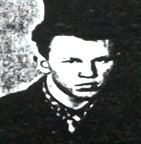 Попов Алексей 1923 – 1942Обучался в Артшколе в Йошкар-Оле   вместе с Иваном Сорокиным.После Артшколы отправлен на Северо-Западный фронт.Упоминается в переписке с одноклассником  Иваном Сорокиным, который  с 6 класса хранил его фото,  потому что был его лучшим другом.Умер в госпитале от ран. Сообщения об этом в письмах уже с весны 1942 года.    «Узнал печальную весть об Алексее Попове, что он погиб от тяжелых ранений в госпитале, что он был на Ленинградском направлении и защищал его, как только подобает преданному воину.    Вечная память тебе, мой дорогой друг! За твою смерть мы отомстим, а тебя никогда не забудем.Умер в госпитале от ран. Место захоронения неизвестно…»(из письма Ивана Сорокина Л.И. Розиной, Москва,  27 апреля 1942г.)